ORTHO 7				Participe passé ou infinitif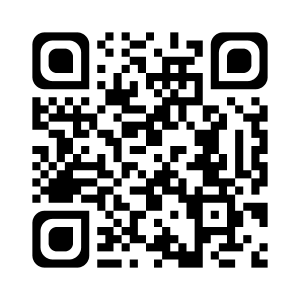 Il ne faut pas confondre le participe passé des verbes du premier groupe en é, l’infinitif de ces verbes en er et la forme conjugué à l’imparfait, en ais ou ait.TechniquesRemplacer le verbe par MORDRE :	er  mordre 	é  mordu	ait  mordaitJe sais ma leçon si…ORTHO 7 Je sais distinguer le participe passé de l’infinitif d’un verbe du premier groupe.